Hellooo!!! This week we are going to revise numbers, ordinal and cardinal numbers. 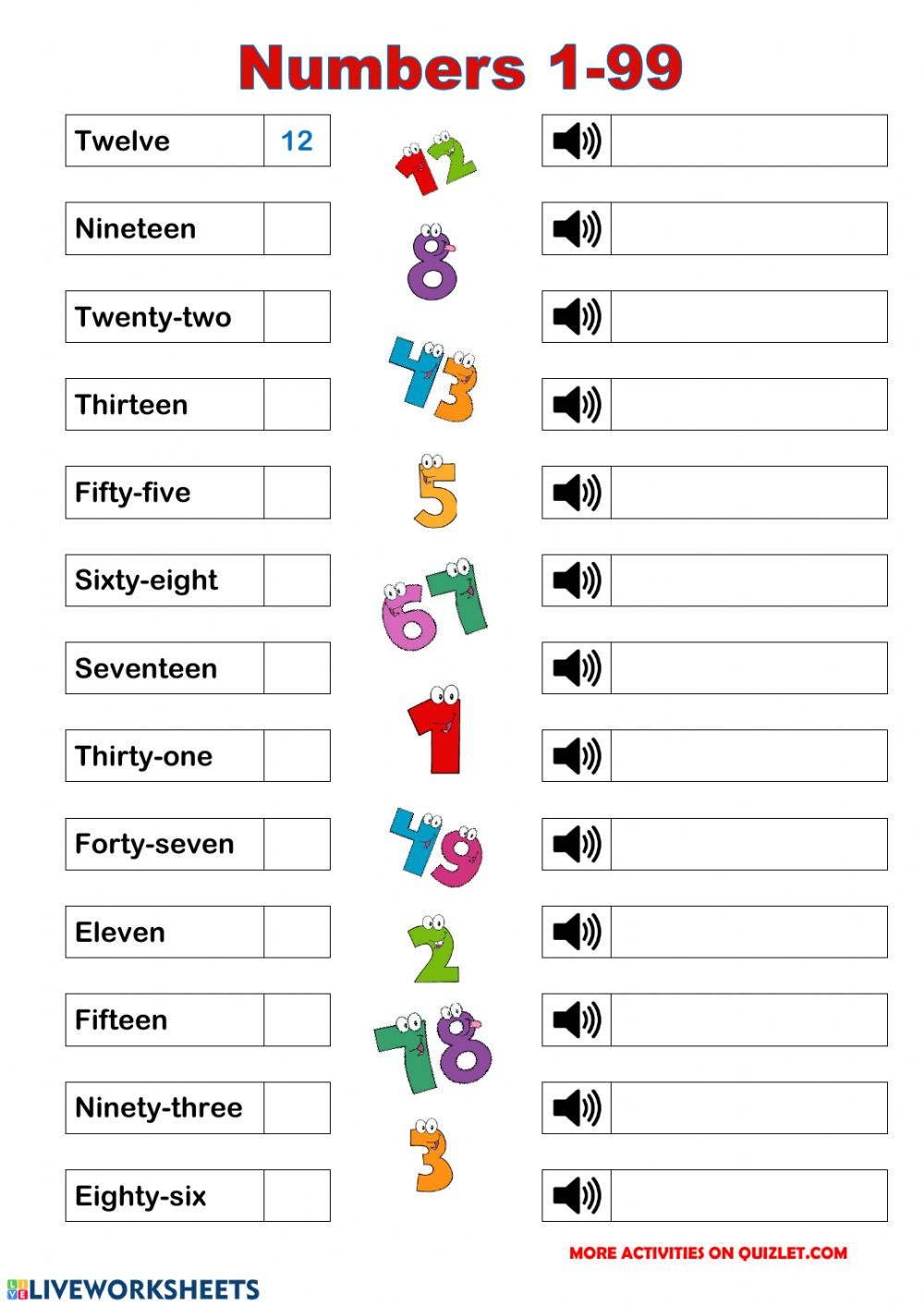 WRITE THE NUMBERS ON THE CORRECT POSITION: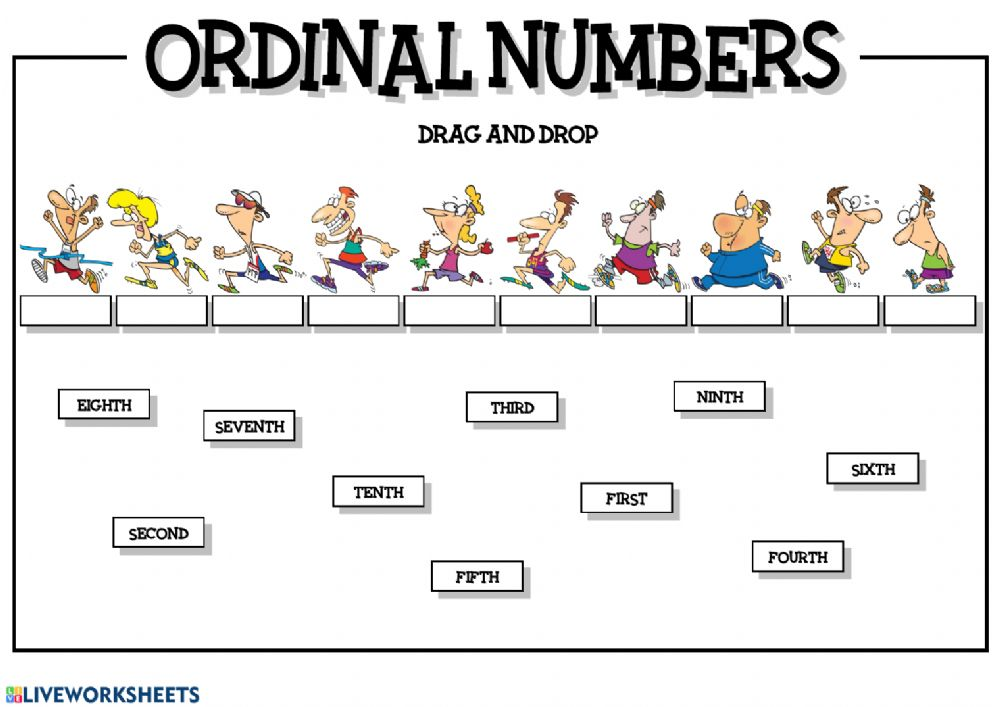 1st- FIRST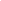 2nd- SECOND		IRREGULAR3rd- THIRD4th- fourth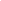 5th- fifth			REGULAR6th- sixth7th- seventh8th- eighth... etc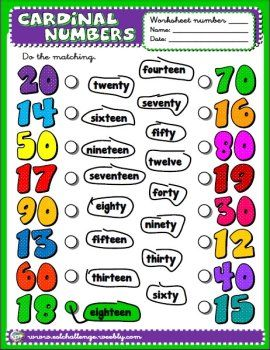 Li podeu enviar directament les tasques d’anglès a la Mònica a la seva adreça electrònica: monicaperales@escolajoanmaragall.cat